Сегодня руководитель Государственной службы управления документацией и архивами Приднестровской Молдавской Республики, кандидат исторических наук, доцент,  председатель Общества историков – архивистов Приднестровья отмечает юбилей.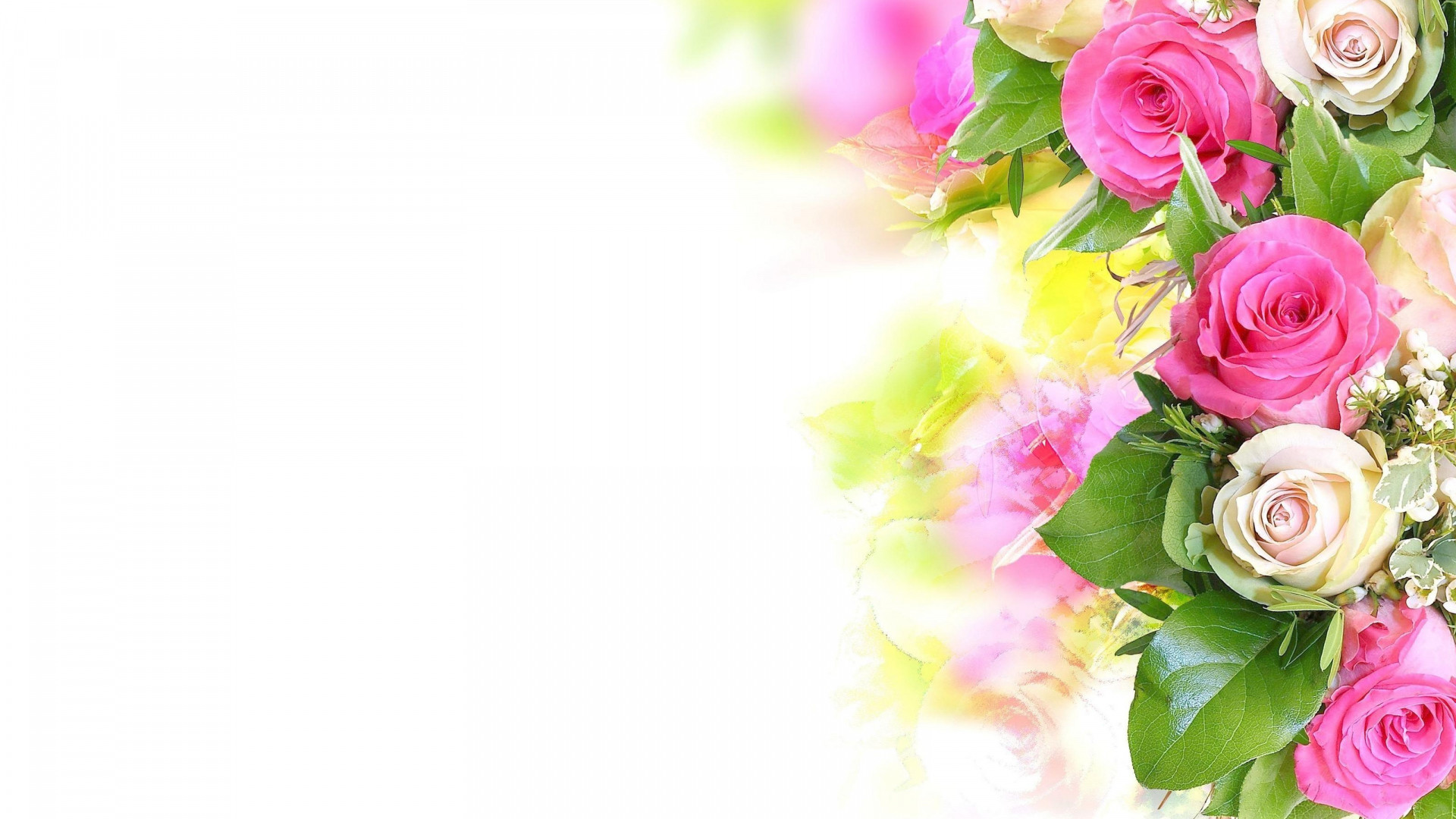 Вся жизнь Зинаиды Георгиевны тесно связана с историей и архивами. По окончании Уральского государственного университета им. А.М. Горького, в 1978 году была направлена в распоряжение Главного архивного управления Молдавской Советской Социалистической Республики, где была распределена на работу в Тираспольский филиал центрального государственного архива МССР.  Осознавая особую значимость архивов для обеспечения государственного суверенитета и национальной безопасности страны, ее внешнеполитической деятельности, эффективного функционирования всех государственных структур с момента образования Приднестровской Молдавской Республики Зинаида Георгиевна приняла активное участие в создании и сохранении историко-культурного наследия Приднестровья.Под руководством З.Г. Тодорашко в Приднестровской Молдавской Республике сложилась строгая система организации Архивного фонда государства, при которой учитываются общегосударственные стратегические интересы. Эти принципы сложились и закреплены в интересах государства, общества и каждого гражданина, и соответствуют общемировой практике, а также межгосударственным договорам СНГ в сфере архивного дела.Все эти годы работы в архивной отрасли, Зинаида Георгиевна – как настоящий подвижник – бережет национальную память, бесценные реликвии и документальные свидетельства истории Приднестровья.С  1999  года по инициативе З.Г. Тодорашко  при  поддержке   Первого    Президента     ПМР И.Н. Смирнова было создано Общество историков-архивистов Приднестровья, которое она возглавляет на протяжении 20 лет.  Благодаря ее авторитету налажено международное сотрудничество, совершенствуется архивная отрасль и управление документацией, укрепляются профессиональные связи,  подписаны договоры о сотрудничестве, способствующие еще большей информированности о нашей республике, народе и его культурных традициях.                  Уважаемая Зинаида Георгиевна!Многие годы Вы посвятили самоотверженному служению Отечеству. Обладая высокими профессиональными и личностными качествами, Вы снискали в нашей Республике и за рубежом заслуженное признание как опытный государственный и научный деятель. Вас знают как отзывчивого и душевного человека.Примите наши самые тёплые и искренние поздравления по случаю Вашего юбилея и наилучшие пожелания крепкого здоровья на долгие годы, новых свершений и побед, счастья, энергии, добра и благополучия.Пусть Ваша жизнь будет наполнена радостью, душевным теплом, судьба - щедра на самые светлые и добрые события, а поддержка близких, родных, друзей и коллег придает силы для реализации самых грандиозных и смелых проектов.	